CONTRACT DE PRESTĂRI SERVICII DE SALUBRITATE PENTRU PERSOANE JURIDICE (UTILIZATORI NON-CASNICI)Număr contract: Data: Cod Client:31009196       Numar contract :			        Data: PRESTATORUL (OPERATORUL)ROSAL GRUP S.A. cu sediul social în municipiul București, str. Turturelelor nr. 11A, modul 15, sector 3, tel. 021/200.69.51, fax 021/255.11.08,tel. Dispecerat disponibil 24/7 – 021/9640, email: comercial@rosal.ro, cont bancar RO18RNCB0079002647060001, deschis la BCR, reprezentată prin Director General Niculescu Bogdan, în calitate de Prestator,BENEFICIARUL (UTILIZATORUL - NON-CASNIC)INST. PUBLICĂ / SOC. COMERCIALĂ / ASOCIAȚIE NON – PROFIT / P.F.A. BIBLIOTECA METROPOLITANA BUCURESTI cu sediul social în Bucuresti , strada Tache Ionescu nr 4,judeţul sector 1, înreg. la Registrul Comerțului sub nr. J-/-/-CUI / CIF4505405,reprez. prin RAMONA IOANA MEZEI în calitate de Manager  tel./fax 0722653634, e-mail: biblioteca@bibmet.ro în calitate de Beneficiar, au convenit să încheie prezentul contract, după cum urmează:Capitolul 2 - DOMENIUL DE APLICARE ȘI DURATA CONTRACTULUI.În baza Legii nr. 51/2006 a serviciilor comunitare de utilităţi publice cât şi a Legii nr. 101/2006 a serviciului de salubrizare a localităţilor, se convine  încheierea  prezentului  contract  de prestare a serviciilor de salubritate privind colectarea și transportul deșeurilor municipale colectate în mod selectiv cu excepţia deșeurilor toxice, periculoase sau cu regim special, altele decât cele ce fac parte din deșeurile municipale, între Prestator și Beneficiar, indiferent de forma de proprietate a acestora şi cu respectarea normativelor şi standardelor in vigoare.Contractul se încheie pe o durată determinată, cu valabilitate de la data de 01/08/2021 și până la data de30/09/2021, cu posibilitate de prelungire, în funcție de contractul de delegare de gestiune al Prestatorului, încheiat cu autoritatea contractantă din aria administrativă în care cetățeanul își are domiciliul/reședința.Capitolul 3 - OBIECTUL CONTRACTULUI.Obiectul prezentului contract îl reprezintă prestarea următoarelor servicii de salubritate:Deșeuri menajere – fracție umedă. Asigurarea de către Prestator, pentru Beneficiar, a colectării si transportului deseurilor municipale menajere si biodeseuri, colectate în mod selectiv, inclusiv ale deşeurilor toxice periculoase din deşeurile menajere, cu excepţia celor cu regim special, cod 20 03 01 – conform HG nr. 856/2002, la depozitul ecologic, invederea eliminarii prin depozitare.Deșeuri reciclabile și din ambalaje. Asigurarea de către Prestator, pentru Beneficiar, a colectării și transportului deșeurilor municipale reciclabile și din ambalaje colectate în mod selectiv, în vederea valorificării acestora la facilități de sortare și tratare autorizate, în conformitate cu prevederile legale.Deșeuri voluminoase. Asigurarea de către Prestator pentru Beneficiar a colectării și transportului deșeurilor voluminoase, în baza unei solicitări transmise în conformitate cu dispozițiile prezentului contract sau conform graficului de colectare arătat în contract.Deșeuri din constructii, amenajări și demolări. Asigurarea de către Prestator pentru Beneficiar a colectării și transportului deşeurilor rezultate din activităţi de construcţii, amenajari şi demolări neasimilabile celor menajere, etc. la cererea expresă a Beneficiarului, cu aplicarea dispoziţiilor prezentului contract.Prestarea activităților ce fac obiectul prezentului contract se va efectua prin prezentarea Prestatorului, în vederea colectării deșeurilor, la adresele menționate în cadrul Anexei 1 la contract.Capitolul 4 - COLECTAREA DEŞEURILOR,FRECVENȚA DE COLECTARE.Colectarea deşeurilor municipale se face în conformitate cu cerinţele stabilite de Autorităţile Administratiei Publice Locale şi ANRSC prin regulamentele de organizare şi funcţionare a serviciului public de salubrizare sau princontractul de delegare a gestiunii.Deșeuri Reziduale. Colectarea și transportul deșeurilor municipale menajere și biodeșeuri colectate în mod selectiv, inclusiv ale deşeurilor toxice periculoase din deşeurile menajere, cu excepţia celor cu regim special, cod 20 03 01– conform HG nr. 856/2002, la depozitul ecologic în vederea eliminarii de depozitare, se va realiza în mod separat, din recipienți speciali de culoare neagră/maro, conform unei frecvențe stabilite în caietul de sarcini al serviciului.Deșeuri reciclabile și din ambalaje. Colectarea și transportul deșeurilor municipale reciclabile și din ambalaje colectate în mod selectiv, în vederea valorificării acestora    la facilități de sortare și tratare autorizate în conformitate cu prevederile legale, se va realiza cu autospeciale distincte, în mod separat pe tipuri de materiale, în recipiente distincte sau marcate cu culoare galbenă/albastră/verde.Amestecarea deșeurilor municipale cu deșeuri municipale reciclabile și din ambalaje, în orice mod, este interzisă, utilizatorul urmând a fi penalizat prin aplicarea unui tarif special pentru colectarea și gestionarea deșeurilor menajere încredințate în mod necorespunzător amestecat către Prestator.Sustragerea în orice mod în vederea valorificării a deșeurilor municipale reciclabile și din ambalaje este interzisă, utilizatorul urmând a fi amendat conform prevederilor legale.Încredințarea deșeurilor municipale reciclabile și din ambalaje altui prestator în orice mod, fie prin aport voluntar, fie în baza unui contract de prestari servicii este interzisă, utilizatorul urmând a fi amendat conform prevederilor legale.Reprezintă deșeuri reciclabile și din ambalaje: ambalajele primare ale bunurilor, recipientele din PET, recipientele din sticlă, cutiile din aluminiu, conservele, hârtia și cartonul nealterate, ambalajele din Polipropilenă etc.Nu reprezintă deșeuri reciclabile și din ambalaje, urmând a fi dispersate în recipientele de culoare neagră/maro ca fiind deșeuri municipale menajere ce vor fi valorificate prin tratare mecano – biologică sau prin alte modalități de eliminare și/sau valorificare, urmatoarele categorii de bunuri:Pungile de cumpărături de plastic și folia de plastic contaminată;Paharele de iaurt, paharele de plastic de unică folosință (de apă, de bere) și paharele de ceai și cafea;Pixurile de plastic;Caserolele de plastic de unică folosință;Caserolele de polistiren de unică folosință;Hârtia, cartonul alterat de resturi alimentare cât și cutia de pizza;Bețișoarele de plastic pentru cafea;Paiele de plastic;Tacâmurile de unică folosință de plastic;Ambalajele produselor cosmetice cum ar fi rimelul, rujul și alte farduri;Șervețelele de bucătărie, prosoapele de hârtie și hârtia igienică;Farfuriile, cănile și paharele ceramice;Deșeuri voluminoase. Colectarea și transportul deșeurilor voluminoase se va efectua în baza unei solicitări transmise în conformitate cu dispozițiile prezentului contract sau conform graficului de colectare arătat în contract, mai precis aceste deșeuri vor fi colectate în fiecare ultima zi de sâmbătă a fiecărei luni, în baza unei programari realizate cu minim 48/h inainte la numarul de telefon 021/9640 sau prin email la adresa comercial@rosal.roDispersarea deșeurilor voluminoase fără o notificare la numărul unic de dispecerat sau pe domeniul public, în afara graficului menționat, va conduce la abandonarea deșeurilor pe domeniul public și la amendarea utilizatorului de către autoritatea publică, conform legii.Deșeuri din constructii, amenajări și demolări. Colectarea și transportul deşeurilor  rezultate  din  activităţi de construcţii, amenajări şi demolări, neasimilabile celor menajere, etc. la cererea expresă a beneficiarului, cu aplicarea dispoziţiilor prezentului contract. Tarifele de prestație aferente serviciului de colectare și transport deșeuri din construcții     și demolări sunt enumerate în cadrul Anexei 2 la prezentul contract.Colectarea și transportul deşeurilor rezultate din activităţi de construcţii, amenajări şi demolări, neasimilabile celor menajere, etc, se va realiza atat la cerere, prin apelarea numărului unic de dispecerat al Prestatorului – 021/9640, cât și în baza unui program de ridicare distinct de la punctul de colectare indicat în contract, în fiecare ultima zi de sâmbătă  a fiecărei luni, în baza unei programari realizate cu minim 48/h la numarul de telefon 021/9640 sau prin email la adresa comercial@rosal.roDispersarea deşeurilor rezultate din activităţi de construcţii, amenajari şi demolări, neasimilabile celor menajere, etc fără o notificare la numărul unic de dispecerat sau pe domeniul public, în afara graficului menționat, va conduce la abandonarea deșeurilor pe domeniul public și la amendarea utilizatorului de către autoritatea publică, conform legii.4.2. Colectarea deşeurilor municipale arătate  la  pct.  4.1. din contract se va realiza în intervalul orar stabilit conform caietului de sarcini al serviciului urmând a fi comunicat în acest fel beneficiarilor, fie de la punctele de colectare distincte indicate de către Prestator, fie de la adresa de ridicare tipică menționată în cadrul contractului.Deșeurile voluminoase și din construcții și demolari vor fi încredințate în mod separat lângă deșeurile municipale colectate in recipienți, sau în puncte de colectare special amenajate în acest sens.Pentru deșeurile din constructii și demolări la cerere pot fi puse la dispoziție clienților, contra cost următoarele tipuri de recipienți:Containere metalice de orice capacitate;Saci rezistenți pentru colectarea deșeurilor din construcții și demolări;Saci tip big bag/box pentru cantități de deșeuri însemnate;Capitolul 5 - TARIFE, FACTURARE ŞI MODALITĂŢI DE PLATĂ.Operatorul va aplica tarifele stabilite potrivit prevederilor legale în vigoare.Tarifele de prestatie ce fac obiectul prezentului contract sunt parte integranta din cadrul anexei 1 la prezentul contract.Tarifele arătate au fost  stabilite  în  urma declarării  ca  și câștigâtoare a ofertei Prestatorului de către autoritatea contractantă Sectorul 4 al Municipiului București, în temeiul HCL 174/21.12.2020 , fiind percepute în regim de exclusivitate conferită de  dispozițiile  Legii  101/2006  (art.  9  alin.  1  lit.  F raportat la art. 20 alin. 2 lit. E), în baza Acordului Cadru 382/04.12.2020 încheiat de către prestator cu Primăria Sectorului 4 Mun. București.În cazul încredințării deșeurilor de orice tip altor societăți de profil manifestata prin refuzul de a încheia contracte cu Rosal Grup, beneficiarii vor fi sancționati contravențional în baza prevederilor cuprinse în cadrul Legii 101/2006 cu sume între 500 si 1000 lei (art. 30 alin. 5);Tarifele stabilite prin prezentul contract, pot suferi modificări și/sau ajustări în conformitate cu dispozițiile Ord. 109/2007 al ANRSC. Modificările operate, pentru a intra în vigoare trebuie aprobate de Consiliul Local al Sectorului 4.Modificarea tarifului va fi adusă la cunoştinţă Beneficiarului cu minimum 10 (zece) zile înaintea începerii perioadei de facturare, prin înştiinţare scrisă, cu actul adiţional anexat, în format electronic, la adresa de email arătată de Beneficiar la cap. 1 din contract. În cazul în care Beneficiarul nu formulează obiecțiuni în termen de 3 zile de la primirea corespondenței electronice, actul propus este considerat a fi acceptat.În cazul în care înştiinţarea scrisă, cu actul adiţional anexat, privind modificarea tarifului, se face prin poştă, cu scrisoare recomandată, cu dovadă de primire, aceasta se consideră acceptată de către Beneficiar dacă acesta din urmă nu formulează obiecţiuni în termen de 3 zile lucrătoare de la primirea notificării.Beneficiarul va remite actul adiţional semnat în 10 (zece) zile de la primire; la începerea prestaţiei cu noul tarif, actul adiţional urmând a fi comunicat prin intermediul poștei electronice.Facturarea prestaţiei se face lunar, pana cel tarziu la data de 5 a următoarei luni de prestație, pentru luna precedentă. Factura fiscală va fi emisă numai în format electronic, urmând a fi comunicată la adresa de poștă electronică menționată în contract.Beneficiarul poate solicita emiterea facturii de prestație în mod fizic printr-o cerere scrisă adresată Prestatorului, urmând ca pentru emiterea acesteia să fie percepută o taxă de emitere și facturare în cuantum de 4 lei/factură la care se adaugă TVA.Beneficiarul este obligat să achite facturile reprezentând contravaloarea serviciilor furnizate/prestate, în termenul de scadență de 15 zile de la data comunicării facturilor, conform prezentului contract.Termenul de scadență privind plata facturii se ia în calcul începând cu data emiterii facturii cu precizarea că facturile se vor emite între data de 01-05 ale următoarei luni.Plata se va efectua prin următoarele modalităţi:Online, pe site-ul www.rosal.ro;Prin virament bancar, în contul Prestatorului menționat la Cap. 1 din contract;Prin intermediul aplicației de tip PayPoint, sau a altor aplicații similare;Prin platforma de relații cu clienții a operatorului;Alte metode de plată comunicate Beneficiariului de către Prestator;Dacă o factură nu este achitată în cel  mult de 15 zile  de la data scadenței (ultima zi a perioadei de plată), clientul în cauză este penalizat pentru  întârziere,  penalitati  egale cu echivalentul a 0,1%/zi întarziere din valoarea sumelor restante.Valoarea totală a penalităţilor nu va depăşi valoarea facturii şi se constituie în venit al operatorului.Sumele datorate ca penalizări sunt înscrise de către PRESTATOR în următoarea factură emisă către BENEFICIAR.Dacă sumele datorate, inclusiv penalitățile, nu au fost achitate după 45 de zile de la primirea facturii, operatorul are dreptul să solicite recuperarea debitelor în instanţă conform prevederilor Legii 51/2006.Factura emisa de operator este titlu executoriu, conform Legii speciale nr. 225/2016 pentru modificarea şi completarea Legii serviciilor comunitare de utilităţi publice nr. 51/2006.Capitolul 6 - DREPTURILE ŞI OBLIGAŢIILE PĂRȚILOR CONTRACTANTE.DREPTURILE ŞI OBLIGAŢIILE OPERATORULUIDrepturile Prestatorului / Operatorului:A1. să factureze şi să încaseze contravaloarea serviciilor prestate;A2. să aplice la facturare  tarifele  în  vigoare stabilite; A3. să comunice Beneficiarului modificarea tarifului stabilit în funcţie de modificarea preţurilor la carburanţi,    materii    prime,    etc    şi    de  inflaţie;A4.  să aplice majorări de întârziere în cazul neachităriifacturilor la termen, conform clauzelor contractuale, egale cu nivelul dobânzii datorate pentru neplata la termen a obligaţiilor bugetare;A5. să își recupereze, în conformitate cu dispozițiile legale, toate costurile de operare (art. 25 lit. A Legea 101/2006);A6. să  cuprindă  în  cadrul  tarifului,  conform  principiului„poluatorul plătește”, cuantumul taxei pentru economie circulară, în conformitate cu dispozițiile OUG  74/2018  și  Ord.  Min.  Mediului  1503/2017;A7. să suspende contractul în condiţiile stipulate în acesta, cu respectarea prevederilor legale.Obligațiile Prestatorului / Operatorului:B1. să respecte angajamentele asumate prin prezentul contract;B2. să colecteze deșeurile municipale ce fac obiectul prezentului contract, folosind autovehicule special echipate pentru colectarea şi transportul acestora;B3. să colecteze întreaga cantitate de deșeuri solide produse de Beneficiar, conform condițiilor prezentului contract;B4. personalul care efectuează colectarea trebuie să manevreze cu grijă recipienţii, în vederea evitării deteriorării acestora, producerii prafului, zgomotului sau a răspândirii reziduurilor în afara autovehiculului, să aşeze după golire recipienţii în poziţia lor normală, pe locul de unde au fost luați şi să lase acest loc curat;B5. să ridice deşeurile conform ritmicităţii stipulate în contract;B6. să factureze serviciile prestate, în conformitate cu cantităţile şi tarifele acceptate prin prezentul contract;B7. să înregistreze toate reclamaţiile şi sesizările Beneficiarului şi să ia măsurile care se impun în vederea rezolvării acestora în termenul prevăzut de lege;B8. să informeze Autoritățile Administraţiei Publice Locale despre situaţia rău platnicilor şi să stabilească împreuna cu acestea măsurile adecvate;B9. să aducă la cunoştinţă Beneficiarului modificările de tarif şi alte informaţii necesare;B10. să respecte indicatorii de performanţă stabiliţi de autorităţile administraţiei publice locale în regulamentul-cadru specific tipului de serviciu prestat;B11. să doteze Beneficiarul gratuit (comodat), cu recipienţi sau alte mijloace pentru precolectare, adaptaţi autospecialelor din dotarea Prestatorului, într-un număr suficient pentru a asigura capacitatea de înmagazinare necesară pentru intervalul dintre două ridicări consecutive;DREPTURILE ŞI OBLIGAŢIILE BENEFICIARULUI.Drepturile Beneficiarului:A1. să i se presteze serviciul de salubritate, conform clauzelor din prezentul contract;A2. să fie informat despre modul de funcționare a serviciilor publice de salubrizare, despre deciziile luate în legatură cu aceste servicii de către Autoritaţile Administraţiei Publice Locale, A.N.R.S.C., sau de către Prestator după caz;A3. să fie dotat  de  către  Prestator  gratuit  (comodat), cu recipienţi sau alte mijloace pentru depozitare și/sau sortare, adaptaţi autospecialelor din dotarea Prestatorului, într-un număr suficient pentru a asigura capacitatea de înmagazinare necesară pentru intervalul dintre două ridicări consecutive;A4. să primească răspuns în maxim 30 (treizeci) de zile la sesizările sau reclamaţiile adresate Prestatorului, cu privire la neîndeplinirea unor prevederi contractuale;Obligațiile Beneficiarului:B1. să încheie contract pentru prestarea de servicii publice de salubritate, cu un prestator licențiat şi autorizat să presteze astfel de activități în unitatea teritorială pe care se află şi să respecte angajamentele asumate prin prezentul contract;B2. să accepte întreruperea temporară a prestarii serviciului daca aceasta se datorează execuției unor lucrări privind reabilitarea, extinderea și/sau modernizarea infrastuct urii tehnico-edilitare;B3. să asigure accesul de la căile publice până la  punctul de colectare al autovehiculelor de salubrizare, inclusiv prin indepărtatarea zăpezii, ghetii sau a poleiului;B4. să asigure curăţenia incintelor proprii de depozitare precum şi a zonelor cuprinse între imobil, respectiv limita proprietaţii şi calea publică;B5. să menţină în stare de curăţenie spaţiile în care se face precolectarea şi recipienţii de precolectare;B6. să execute operaţiunea de precolectare în recipienţi procuraţi de la Prestator (gratuit şi/sau contra cost) în conformitate cu sistemul de colectare convenit prin prezentul contract, să execute această operaţiune în condiţii de maximă securitate din punct de vedere al sănătaţii oamenilor şi al protecţiei mediului, astfel încât să nu se producă poluare fonică, miros neplăcut sau răspândirea de deşeuri;B7. să păstreze în condiţii bune recipienţii de precolectare, iar în cazul în care au fost deterioraţi, furaţi sau pierduţi, să achite Prestatorului contravaloarea acestora sau a reparaţiilor efectuate;B8. să declare numărul real de persoane din gospodăria individuală şi să comunice Prestatorului, în termen de 5 (cinci) zile, orice modificare survenită;B9. să achite contravaloarea facturii pentru serviciile şi bunurile contractate, în termenele prevăzute în contract;B10. să plătească valoarea penalităţilor calculate pentru nerespectarea termenului scadent de plată a facturilor;B11. să achite valoarea cheltuielilor aferente suspendării contractului, respectiv a reluării prestării serviciului de către Prestator;B12. să nu introducă în recipientele de precolectare agunoiului menajer deşeuri din categoria celor periculoase,  toxice  sau  explozive  care   provin  din procese tehnlogice care fac obiectul unor tratamente speciale autorizate de direcţiile sanitar- veterinare sau de autorităţile de mediu;B13. să sesizeze Prestatorul pentru nerespectarea ciclului de ridicare în maxim 24 de ore;B14. să nu acorde angajaţilor Prestatorului stimulente pentru îndeplinirea clauzelor contractuale;B15. să predea Prestatorului, în caz de reziliere a contractului, recipienţii cu care a fost dotat gratuit sau/şi prin închiriere sau să achite contravaloarea acestora;B16. să semneze de primire facturile emise de Prestator, iar în cazul în care transmiterea facturilor se face prin poştă cu scrisoare recomandată cu dovadă de primire, acestea se consideră acceptate la plată dacă Beneficiarul nu formulează obiecţiuni în termen de 3 zile lucrătoare de la primirea facturilor;B17. în ziua de ridicare, să depoziteze recipienţii de precolectare la cel mult 10 m faţă de calea de acces a autospecialei ţinând cont că salariaţii Prestatorului nu intră în curţile şi grădinile particulare;B18. beneficiarii  deţinători  de  deşeuri   de   ambalaje  au obligaţia de a colecta selectiv aceste ambalaje astfel:depunerea în recipienţi speciali, destinaţi acestei activităţi   (saci,   europubele,   eurocontainere), care vor fi amplasaţi în locuri ușor accesibile şi vor avea inscripţionat tipul de material refolosibil ce urmează a fi colectat;predarea întregii cantități de ambalaje colectate;să nu amestece diferitele categorii de deşeuri periculoase sau deşeuri periculoase cu deşeuri nepericuloase;să separe deşeurile, în vederea colectării acestora; B19. Conform   Legii  nr.   307/2006,	art. 6. – ’’(1) Persoanele fizice şi juridice sunt obligate să respecte reglementările tehnice şi dispoziţiile de apărare împotriva incendiilor şi să nu primejduiască,prin deciziile şi faptele  lor, viaţa, bunurile şi mediul.,, și ’’ (2) Persoana care observă un incendiu are obligaţia  să  anunţe  prin  orice   mijloc   serviciile de urgenţă, primarul sau poliţia şi să ia măsuri, după posibilităţile sale, pentru limitarea şi stingerea incendiului.’’Capitolul 7 - RĂSPUNDEREA CONTRACTUALĂ.Pentru neexecutarea, în tot sau în parte, a obligaţiilor contractuale prevazute în prezentul contract, părţile răspund conform prevederilor contractuale.Părțile contractuale pot include și daune-interese pentru neexecutarea totală sau parțială a contractului sub forma daunelor moratorii ori compensatorii.Dacă din motive obiective Prestatorul nu poate ajunge  la timp la adresa Beneficiarului pentru prestarea serviciului sau beneficiarul nu poate să pună la dispoziţia prestatoruluideşeurile pentru efectuarea serviciului, aceştia au obligaţia reciprocă de a stabili de comun acord o altă dată sau/şi oră pentru colectarea deşeurilor.Necolectarea reziduurilor solide la data stabilită prin contract, excepţie situaţia prevăzută la punct 3 cap.VII, de mai sus, se penalizează cu 0,1% din valoarea prestaţiei pentru ziua respectivă, în condiţiile în care Beneficiarul a anunţat Prestatorul.Necolectarea reziduurilor din vina Beneficiarului se consideră colectare efectuată.Capitolul 8 - ÎNCETAREA CONTRACTULUI.Contractul poate înceta în următoarele cazuri:prin acordul scris al ambelor părţi, cu condiţia achitării integrale a datoriilor până la data încetării efective a contractului;unilateral de către Beneficiar cu un preaviz de 30 zile, fără taxe suplimentare, cu condiția achitării integrale a datoriilor până la data încetării efective a contractului;unilateral de către Prestator, cu un preaviz de 30 zile;în cazul deschiderii procedurii de faliment a Prestatorului.Capitolul 9 - FORŢA MAJORĂ.9.1. Nici una dintre părţile contractante nu raspunde de neexecutarea la termen sau/şi de executarea în mod necorespunzător, total ori parţial, a oricărei obligaţii care îi revine în baza prezentului contract, dacă neexecutarea sau executarea necorespunzatoare a obligaţiei respective a fost cauzată de forţa majoră, așa cum este definită de lege.Capitolul 10 - LITIGII.Părţile au convenit ca toate neînţelegerile privind validitatea prezentului contract sau rezultate din interpretarea, executarea, ori încetarea acestuia să fie rezolvate pe cale amiabilă, de catre reprezentanţii lor.În cazul în care partile nu ajung la solutionarea eventualelor litigii pe cale amiabilă, acestea se vor soluționa de instanța judecătorească competentă, cu excepția prevederilor Cap. 11, punctul 3 (11.3) din prezentul contract.Capitolul 11 - ALTE CLAUZE.Declararea falsă a numărului iniţial de persoane conduce la recalcularea valorii prestației de la data încheierii contractului până la data constatării acestui fapt, aplicându-se penalizări de 10% pe lună.Constatarea îndeplinirii sau a neîndeplinirii  obligaţiei de a colecta selectiv reziduurile solide se face de cătrereprezentanţii autorizaţi ai Autorităţilor Administraţiei Publice Locale, la solicitarea părţii interesate.Parțile convin ca prezentul contract și actele emise în executarea lui să reprezinte titlu executoriu pentru încasarea sumelor restante și pentru neexecutarea sau executarea defectuoasă a oricăror alte obligații contractuale, urmând a se proceda la punerea în executare silită a dispozițiilor conținute în cuprinsul sau, fără hotărâre judecătorească, fară somație sau altă formalitate și fără acordarea vreunui termen de grație.Capitolul 12 - PROTECȚIA DATELOR CU CARACTER PERSONAL (GDPR)Politica de protectie a datelor cu caracter personal si de confidentialitate este stabilita conform Anexei 3 la prezentul contract, urmand a fi parte integranta din acesta.Capitolul 13 - ACTE NORMATIVE DE REFERINŢĂ.Legea nr. 51/2006 privind serviciile comunitare de utilitaţi publice, cu modificările și completarile ulterioare;Legea nr. 101/2006 privind serviciul de salubrizare a localitaților, cu modificările și completările ulterioare;Regulamentul serviciului public de salubrizare aplicabil in aria delegată de domiciliu și/sau rezidență a beneficiarului;D.   OUG 53/2019;E.   OUG 74/2018;Ordonanţa de Urgenţă nr. 196/2005;Legea nr. 211/2011 privind regimul deşeurilor;Legea	nr.	249/2015	privind	modalitatea	de gestionare a ambalajelor şi a deşeurilor de ambalaje;Legea nr. 363/2007 privind protecția consumatorilor;Regulamentul UE 2016/679 privind protecția persoanelor fizice în ceea ce privește prelucrarea datelor  cu  caracter  personal  și  libera  circulație   a acestor date și de abrogare a Directivei 95/46/CE.Capitolul 14 - DISPOZIŢII FINALE.Modificarea prezentului contract se face numai prin act adiţional cu acordul scris al părţilor, cu excepţia modificărilor de tarif (în cuantumul aprobat potrivit reglementărilor în vigoare) care se comunică Beneficiarului prin înştiinţare scrisă și care ţine loc de act adiţional la prezentul contract.În toate problemele care nu sunt prevăzute în prezentul contract, părtile se supun prevederilor legislaţiei specifice în vigoare ale Codului Civil şi ale Codului Comercial.Prezentul contract s-a încheiat în 2 (două) exemplare, câte unul pentru fiecare parte și intră în vigoare la data semnării lui.	Prestator,							Beneficiar,	ROSAL GRUP S.A						Biblioteca Metropolitană București	Reprez. Prin Director General					Reprez. prin Director General 	Bogdan NICULESCU						Ramona Ioana MEZEI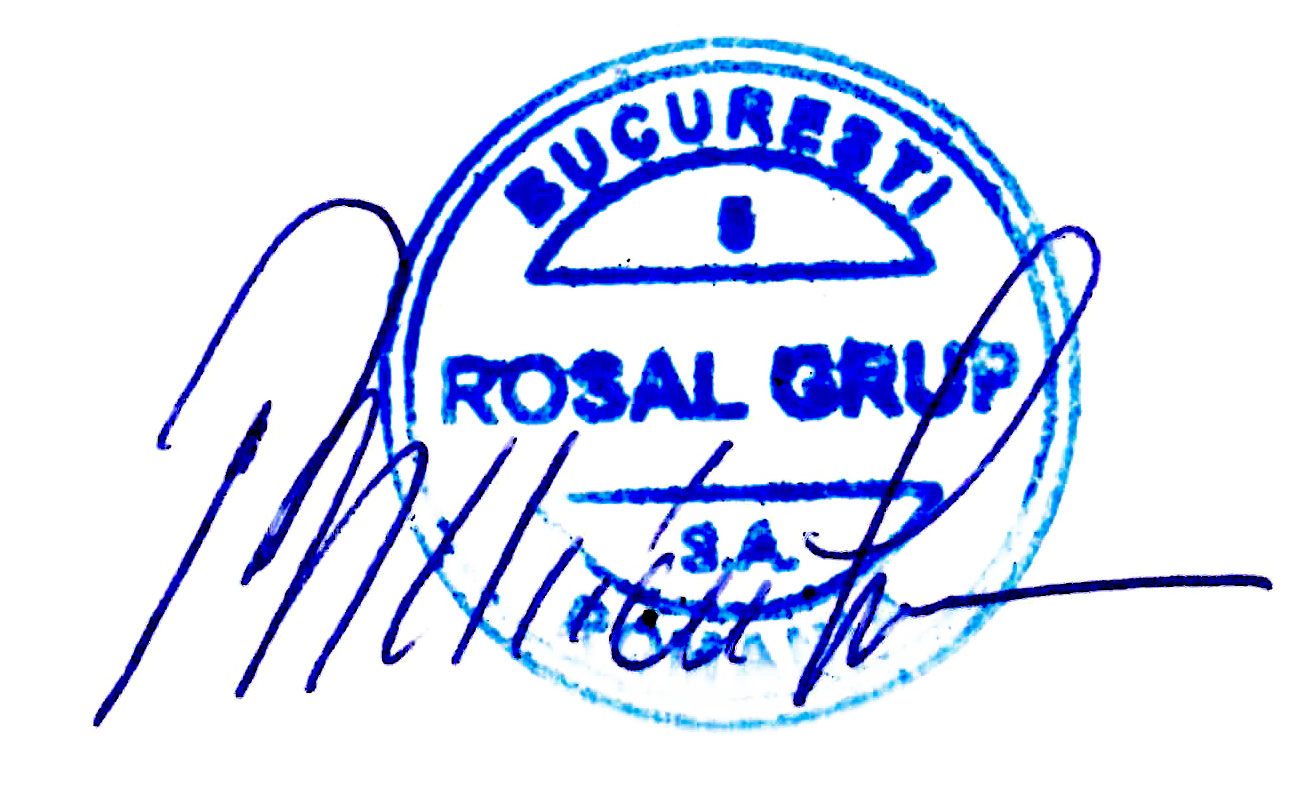 									Viza CFPP									Gabriela CONSTANTINESCU					Aviz juridic					Avocat Marcela MARINESCUANEXA 1 - TARIFE DE PRESTAȚIENumăr contract:  	Data: 	/ 	/  	Cod Client:  	Tarifele de colectare, transport şi depozitare stabilite conform contractului mai sus referit sunt urmatoarele:Tarif pentru colectarea si transportul deseurilor municipale reziduale si biodeșeuri – Fracție umedă colectată separat – 70,90 lei/mc lei fără TVA mai precis un tarif de 84.37 lei/ mc inclusiv TVA.Tarif pentru colectarea și transportul deșeurilor municipale reciclabile și din ambalaje – 0 lei, deșeurile reciclabile colectate separat se preiau cu titlu gratuit.Tarif pentru beneficiarii care nu colectează în mod separat deșeurile, încredințându-le în mod amestecat, contrar prevederilor Legii 211/2011 privind deșeurile, în scopul încurajarii colectării separate a deșeurilor și pentru diminuarea cantităților de deșeuri generate ce urmeaza să fie eliminate prin depozitare, în valoare de 93.57 lei fără TVA, mai precis111.34 lei inclusiv TVA.Tarif pentru colectarea deseurilor voluminoase – 0 lei.Tarif pentru colectarea deșeurilor din construcții și demolări – 402.60 lei/mc, fără TVA, mai precis 479.09 lei/ mc inclusiv TVA.PAYT – Instrumentul economic „Plateste pentru cat arunci”.Tarifele mai sus menționate sunt exprimate având la bază transformarea acestora conform studiilor de compoziție a deșeurilor din tarifele de prestație exprimate în lei/tonă.În primele 6 luni de contract sau până la momentul implementării principiului economic platește pentru cât arunci, beneficiarii contractelor vor fi tarifați conf. Pct. din cadrul Anexei 1 la prezentul contract, urmând ca după dotarea completă cu recipiente marcate cu dispozitive RFID, să fie tarifați după cum urmează:Tarif pentru colectarea și transportul deșeurilor municipale reziduale și biodeșeuri – Fracție umedă colectată separat – 70,90 lei/mc lei fără TVA mai precis un tarif de 84.37 lei/ mc, aplicat dupa cum urmează:8.51 lei/golire recipient 120l fără TVA, mai precis 10.12 lei inclusiv TVA, sau17.02 lei/golire recipient 240l fără TVA, mai precis 20.25 lei inclusiv TVA, sau77.99 lei/golire recipient 1,1mc fără TVA, mai precis 92.80 inclusiv TVA.Tarifele menționate la pct. 1 din cadrul Anexei 1 la prezentul contract rămân valabile și în cazul implementării sistemului economic „plătește pentru cât arunci”.În cadrul facturii emise conform pct. 2, vor fi cuprinse în mod distinct și referințele cu privire la exprimarea tarifului în lei/kg, urmând ca tariful de prestație aprobat să fie de 0,50641 lei/kg fara TVA, mai precis 0.60262 lei/kg inclusiv TVA.Tariful menționat la pct. 1.3. urmează să fie aplicat în urma recepționării de către operatorul a neconformităților în încredințare, neconformități ce vor fi comunicate prin platforma de relații de clienți beneficiarului. Aplicarea tarifului menționat se va efectua odată cu implementarea „PAYT” prin aplicarea tarifului mărit pentru golirea recipienților încredințați.Recipientele cu neconformități vor fi marcate prin aplicarea unor „stickere” identificate cu mențiunea - “Recipient Neconform PAYT” de culoare roșie sau similar, urmând a nu fi ridicate de către autospeciala destinată colectării selective, fiind ridicate ulterior conform graficului de prestație de către autospeciala destinată colectării fracției umede.Evidența golirii recipientelor va fi efectuată prin sistem informatic urmând ca recipientele încredințate să fie dotate cu etichete RFID, ce permit identificarea clientului. Toate informațiile necesare beneficiarului vor fi disponbile în baza unui cont online dedicat pe platforma online a Prestatorului - www.rosal.roPrestator,						Beneficiar,	ROSAL GRUP S.A						Biblioteca Metropolitană București	Reprez. Prin Director General					Reprez. prin Director General- Ramona Ioana MEZEI 	Bogdan NICULESCU															Viza CFPP								Gabriela CONSTANTINESCU				Avocat Marcela MARINESCUANEXA 2 - PUNCTE DE COLECTARENumăr contract:  	Data: 	/ 	/  	Cod Client:  	Prestator,							Beneficiar,ROSAL GRUP S.A						Biblioteca Metropolitană BucureștiReprez. Prin Director General					Reprez. prin Director General Bogdan NICULESCU						Ramona Ioana MEZEI								Viza CFPP								Gabriela CONSTANTINESCU				Aviz juridic				Avocat Marcela MARINESCUANEXA 3 – COLECTARE ȘI TRANSPORT DEȘEURI DIN CONSTRUCȚII ȘI DEMOLĂRI (DCD) AVIZE PENTRU CONSTRUCȚII ȘI DEMOLĂRI (DCD)Număr contract:  	Data: 	/ 	/  	Cod Client:  	PRESTATORUL (OPERATORUL)ROSAL GRUP S.A. cu sediul social în municipiul București, str. Turturelelor nr. 11A, modul 15, sector 3, tel. 021/200.69.51, fax 021/255.11.08,tel. Dispecerat disponibil 24/7 – 021/9640, email: comercial@rosal.ro, cont bancar RO18RNCB0079002647060001, deschis la BCR, reprezentată prin Director General Niculescu Bogdan, în calitate de Prestator,BENEFICIARUL (UTILIZATORUL - NON-CASNIC)INST. PUBLICĂ / SOC. COMERCIALĂ / ASOCIAȚIE NON – PROFIT / P.F.A.  	 							 cu sediul social în 								, strada 								nr 	,bloc 	scara 	etaj 		, apt. 	judeţul 			, înreg. la Registrul Comerțului sub nr. J 		/		/					 CUI / CIF 		, având contul bancar nr. 								, deschis la banca 					,  sucursala 								  reprez. prin 						în calitate de  									  tel./fax 			, e-mail:											în calitate de Beneficiar, au convenit să încheie prezentul contract, după cum urmează:OBIECTObiectul prezentului contract îl reprezintă asigurarea de către Prestator, pentru Beneficiar, a colectării și transportului deşeurilor industriale (provenite din construcţii/demolari), nepericuloase sau care nu necesită procedee speciale de tratare, voluminoase, transportul şi depozitarea deşeurilor  la rampele de depozitare, de la urmatoarea adresă, conform:Certificatului de Urbanism nr  	Punct de colectare conform certificate urbanism:Colectarea deşeurilor generate din construcții/demolări/ amenajări se face în conformitate cu cerinţele stabilite de Autorităţile Administratiei Publice Locale şi ANRSC prin regulamentele de organizare şi funcţionare ale serviciului public de salubrizare.Beneficiarul va folosi recipienții puși la dispoziție de către Prestator. Volumele recipienților vor fi stabilite de comun acord de părțile contractului.TARIFE, FACTURARE SI MODALITATI DE PLATA.Tarif pentru colectarea deșeurilor din construcții și demolări – 402.60 lei/mc, fără TVA, mai precis 479.09 lei/mc inclusiv TVA.Operatorul va aplica tarifele stabilite potrivit prevederilor legale în vigoare.La data semnării prezentului contract, Beneficiarul va achita suma de 402.60 lei/mc exclusiv TVA contravaloarea unui metru cub de deșeuri din construcții și demolări.Ulterior, Beneficiarul va achita contravaloarea serviciilor prestate în prima decadă a fiecărei luni (01-10) pentru prestația efectuată iî luna precedentă.Valoarea prestaţiei se calculează lunar sau la fiecare ridicare la tariful de 402.60 lei/mc exclusiv TVA.În tarif sunt incluse transportul şi depozitarea la rampele autorizate de depozitare a deşeurilor provenite din construcţii/ demolări.Pentru depăşirea  de  către  BENEFICIAR  a  termenului  de plată cu 15 zile, PRESTATORUL va aplica penalizări de întarziere, în cuantum de 0,5 %/zi din valoarea facturii neachitatePenalităţiile pot depăşi debitul.ALTE CLAUZE.Prezentele clauze din cadrul acestei anexe/comenzi se completează cu prevederile contractului de prestări servicii Salubritate încheiat între părți sau în cazul în care parțile nu au încheiat un astfel de contract cu prevederile cuprinse în cadrul contractului tip pentru prestări servicii de Salubritate prezentat  de operator la site-ul societății.Este interzisă depozitarea materialelor rezultate din construire/demolare pe domeniul public sau în containerele pentru gunoi menajer;Parțile convin ca prezentul contract și actele emise în executarea lui să reprezinte titlu executoriu pentru încasarea sumelor restante și pentru  neexecutarea  sau  executarea  defectuoasă a oricăror alte obligații contractuale, urmând a se proceda la punerea în executare silită a dispozițiilor conținute în cuprinsul sau, fără hotărâre judecătoresacă, fără somație sau altă formalitate și fără acordarea vreunui preaviz.Număr contract:  	Data: 	/ 	/  	Cod Client:  	PROTECȚIA DATELOR CU CARACTER PERSONALDefinitii conform REG. 679/2016Prin ”Datele cu caracter personal ale Utilizatorului” (utilizator – clientul care este utilizatorul final al serviciilor Rosal Grup S.A.) se înțeleg Datele cu caracter personal, constând în nume, prenume, adresă, e-mail, telefon, codul numeric personal, seria și numărul actului de identitate, imagine, voce, pentru care Utilizatorul este Operatorul de date și care sunt prelucrate (prelucrare - creare/colectare, actualizare, utilizare, ștergere/modificare, transfer, arhivare/stocare) de către Prestator (denumită în continuare ,,Societatea”) în calitate  de Persoană împuternicită de operatorul de date, sau de Persoanele secundare împuternicite de operatorul de date,  în decursul prestării Serviciilor (servicii - înseamnă serviciile, inclusiv produsele și asistența, oferite de Prestator în temeiul Contractului de prestări servicii);Prin ”Operator de date” se  înțelege  persoana  fizică sau juridică, autoritatea publică, agenția sau orice alt organism care, fie în mod independent, fie în asociere cu altele, stabilește scopurile și mijloacele prelucrării Datelor cu caracter personal;Prin ”Persoana împuternicită de operatorul de date” se înțelege orice persoană fizică sau juridică, orice autoritate publică, orice agenție sau orice alt organism care prelucrează Date cu caracter personal în numele unui Operator de date sau la cererea altei Persoane împuternicite de operator care acționează în numele unui Operator de date;Domeniu de aplicare.În utilizarea Serviciilor Societății, Utilizatorul va avea responsabilitatea exclusivă de a se conforma cu întreaga Legislație aplicabilă privind protecția și confidențialitatea datelor în ceea ce privește corectitudinea, calitatea și legalitatea Datelor cu caracter personal ale Utilizatorului care urmează să fie prelucrate de Societate în legătură cu Serviciile. De asemenea, Utilizatorul se va asigura că instrucțiunile pe care le transmite către Societate în legătură cu prelucrarea Datelor cu caracter personal ale Utilizatorului vor fi în conformitate cu întreaga Legislație aplicabilă privind protecția și confidențialitatea datelor și nu va determina Societatea să își încalce obligațiile prevăzute de Legislația aplicabilă privind protecția și confidențialitatea datelor;Atunci când Societatea îi divulgă Utilizatorului, Date  cu caracter personal ale unui angajat al Societății, sau un angajat al Societății, îi furnizează direct Utilizatorului Date cu caracter personal pe care Utilizatorul le prelucrează pentrua-și gestiona utilizarea Serviciilor, Utilizatorul va prelucra acele Date cu caracter personal în conformitate cu politicile sale de confidențialitate și cu Legislația aplicabilă privind protecția și confidențialitatea datelor. Aceste divulgări vor fi făcute de către Societate numai atunci când sunt legale în scopul de a gestiona contractul, de a gestiona serviciile sau în scopurile rezonabile ale Utilizatorului de a efectua verificări ale antecedentelor sau de a asigura securitatea;Categoriile de destinatari către care se pot divulga Datele personale ale Utilizatorului sunt instituțiile statului (organe de control, organe de urmărire penală, instanțe judecătorești etc), precum și prestatorii de servicii de transport în vederea ridicării/expedierii mărfii, societăților de mentenanță tehnică și IT contractante și auditorilor fiecărei părți.Scopul Prelucrarii. Datele cu caracter personal ale Utilizatorului prelucrate în legătură cu Contractul de prestări servicii vor fi utilizate de către Prestator pentru a gestiona relația cu Utilizatorul și a presta Serviciile pentru acesta. Societatea poate prelucra Datele cu caracter personal ale utilizatorului în următoarele scopuri:În scopul prestării serviciilor de salubritate (ofertarea și emiterea contractelor de salubritate, gestionarea contractelor, alte scopuri strategice și operaționale, precum: gestionarea afacerii noastre, recuperarea creanțelor) conform art. 6, alin 1), lit. b) din Regulamentul (UE) 679/2016 privind protecția persoanelor fizice în ceea ce privește prelucrarea datelor;În scopul respectării obligațiilor legale, ca rezultat al legislației în vigoare;Informarea și conștientizarea dumneavoastră, în calitate de producători de deșeuri, cu privire la aspecte precum: (1) colectarea separată corectă a deșeurilor; (2) campanii de colectare separată a deșeurilor desfășurate de către Prestator;(3) modul de gestiune al deșeurilor;În scopul îmbunătățirii calității serviciilor și produselor oferite (sesizări, reclamații, mesaje).Obligațiile Ofițerului de Prelucrare a Datelor. Indiferent de eventualele prevederi contrare din Contractul de servicii  în legătură cu Datele cu caracter personal ale Utilizatorului, Societatea va realiza următoarele:Va prelucra Datele cu caracter personal ale Utilizatorului numai în conformitate cu instrucțiunile consemnate ale Utilizatorului (care pot fi de natură specifică sau generală, după cum sunt prezentate în Contractul de servicii sau comunicate în alt mod de către Utilizator). Indiferent de prevederile de maisus, Societatea poate prelucra Datele cu caracter personal ale Utilizatorului după cum impune legislația aplicabilă. În această situație, Societatea va lua măsuri rezonabile de a-l informa pe Utilizator cu privire la o astfel de cerință, înainte ca Societatea să prelucreze datele, cu excepția cazului în care legea interzice acest lucru;Va implementa măsuri corespunzătoare de natură tehnică și organizațională, de protecție față de distrugerea neautorizată sau ilegală, pierderea, modificarea, divulgarea neautorizată sau accesul neautorizat la Datele cu caracter personal ale Utilizatorului;La cererea în scris a Utilizatorului, va șterge sau îi va returna Utilizatorului toate aceste Date cu caracter personal ale Utilizatorului la încheierea furnizării Serviciilor, cu excepția cazului în care legislația aplicabilă impune stocarea Datelor cucaracter personal ale Utilizatorului;Societatea îl va informa pe Utilizator, fără întârzieri nejustificate, în conformitate cu art.33 și art.34 din Regulamentul 679/2016, dacă Societatea află de un Incident privind datele cu caracter personal care implică Date cu caracter personal ale Utilizatorului, și va lua măsurile cerute în condiții rezonabile de Utilizator, ca, în intervalul cerut în condiții rezonabile de Utilizator, să remedieze Incidentul privind Datele cu caracter personal și să ofere informațiile suplimentare pe care le poate cere Utilizator în condiții rezonabile.Va stoca Datele personale ale Utilizatorului pe durata existenței relației contractuale, precum și, dacă este cazul, ulterior încetării acesteia, pe perioada impusă de prevederile legale aplicabile, inclusiv, dar fără a se limita la regulile privind arhivarea.Prestator,							Beneficiar,ROSAL GRUP S.A						Biblioteca Metropolitană BucureștiReprez. Prin Director General					Reprez. prin Director General Bogdan NICULESCU						Ramona Ioana MEZEI								Viza CFPP								Gabriela CONSTANTINESCU				Aviz juridic				Avocat Marcela MARINESCUADRESĂ PRESTAȚIECANTITATETARIFSOS. GIURGIULUI , NR. 86-92, SECTOR 484,37 lei/mcSTR. TURNU MAGURELE, NR.19, BL.S1, SECTOR484,37 lei/mcSTR. RADULUI NR.40, SECTOR 484,37 lei/mcSTR. TURNU MAGURELE, NR.13, BL S2, SECTOR484,37 lei/mcSTR. BOSIANU, NR.10, SECTOR484,37 lei/mc